Luke 19:28-44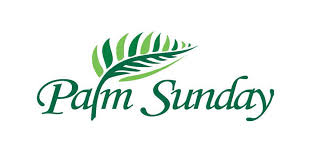      ProphecyWhat all did Jesus tell his disciples to do? (v.30-31)What did they discover?                                                                                         “They f____________ it just as he had t________ them.”500 years previously Zechariah wrote in advance what would happen on Palm Sunday!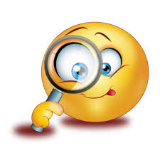         Look up Zechariah 9:9       Which bits of that verse tie in perfectly with today’s message in Luke?      K_________ on a D___________ coming to J___________ and having s______.When you read things like that you realise Gods Word is T______!!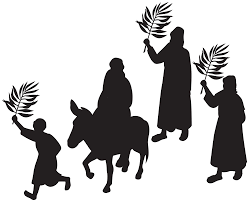 			ProcessionWhat were the crowd praising God for?_______________________________________________________________________What did they throw down on the road?_______________________________________________________________________In v.38 they shout about “P___________ in heaven and g________ in the highest.”Can you think of another time those words were sung? (clue Luke 2:14)_____________________________________________________________________________The crowd wanted Jesus as their K_________Did everyone think the same way? v.39&40 ___________________________________Why do you think people don’t want Jesus as their King?                                                         _______________________________________________________________________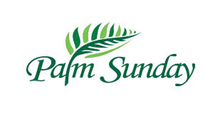 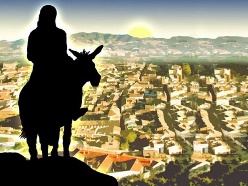  Pain (vs.41-44)What did Jesus do when he saw the city?              _______________________________________________________     He wasn’t upset because HE was going to die…….     He was weeping because of all that was going to happen to them.What did he tell them would happen? (v.43)_______________________________________________________________________Project for later – 40 years later in AD70 what Jesus said would happen DID happen – you can look it up online               … search Jerusalem destroyed AD70. 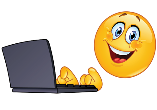 The tragedy was that they didn’t________________________________ (v.44)We don’t have to reject Him! 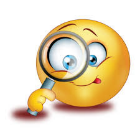            Look up John 1:12             What are we to do with Jesus? _________________________________________________           What will we become? _______________________________________________________